муниципальное бюджетное учреждение «Центр психолого-педагогической, медицинской и социальной помощи № 5 «Сознание»(МБУ ЦППМиСП № 5 «Сознание»). Красноярск, ул. Новая заря, 5. тел. (8-391)243-27-66, тел./факс (8-391)244-57-85e-mail: soznanie@g-service.ru               http://soznanie-kkr.ruОКПО 54495096, ОГРН 1022402128517, ИНН/КПП 2463038005/ 246301001Перечень услугМБУ ЦППМиСП № 5 «Сознание»для образовательных учреждений на 2021-2022 учебный годУважаемые коллеги!Согласно заключенным договорам с МБУ ЦППМиСП № 5 «Сознание» формируем заявки от образовательных учреждений на проведение консультативных работ с педагогами, родителями и обучающимися.В заявке (приложение 1) необходимо указать фамилию, имя и отчество лица, ответственного за работу по договору со стороны образовательного учреждения, контактный телефон.Заявка о включении в план работы Центра выбранных Вами видов работ (не более 1-2-мероприятий с учетом сроков реализации с 01.11 по 15.06), подаются на имя директора МБУ ЦППМиСП № 5 «Сознание» до 10.10.2021, должны быть с печатью, подписаны директором МБОУ (МАОУ). (Подача заявки осуществляется по электронной почте на адрес soznanie@g-service.ru).Перечень просветительских мероприятий является примерным, допускается изменение тем консультации с учетом потребностей конкретного МБОУ (МАОУ).Перед тем как оформить заявку проверьте, пожалуйста, актуальность заключенного договора. При смене директора учреждения, изменения наименования и прочих изменениях необходимо заключить новый договор. В МБУ ЦППМиСП № 5 «Сознание» заявки принимает ответственный за работу с ОУ Люкшина Виолета Викторовна (телефон для справок: 243-27-66).Просветительские вебинары для обучающихся:2.	Просветительские вебинары для педагогов:Просветительские вебинары (семинары) для родителейМедиация в ОУ Супервизия Консилиумов ОУПриложение 1Директору МБУЦППМиСП № 5 «Сознание»Л.В. СкакунЗАЯВКААдминистрация ____________________________________________ просит включить в план                                                 (наименование образовательной организации)работы МБУ ЦППМиСП № 5 «Сознание» с ОУ на 2021-2022 учебный год следующие виды совместных работ: Дата подачи заявки: «____» _________________ 20____ г.Директор                 ___________________ /____________________________________                                               (подпись)                                      (Ф.И.О.)М.П.№п/пТема, форма мероприятияКол-во акад. часов Целевая группаСпециалист1. «Спор без ссор или как правильно управлять конфликтной ситуацией» 1 ч.Учащиеся 10-11 классовПедагог-психолог, социальный педагог 2.«Как развить в себе талант?» 1 ч.Учащиеся 9-11 классовПедагог-психолог, социальный педагог3. «Свобода или зависимость. Могу сказать «Нет»! 1 ч.Учащиеся 9-11 классовПедагог-психолог, социальный педагог4.«Тренинг восприятия инклюзивной культуры (понимания и принятия особенностей детей с ОВЗ)»1 ч.Учащиеся 9-11 классовПедагог-психолог, социальный педагог5.«Как выбрать профессию?»1 ч.Учащиеся 9-11 классовПедагог-психолог, социальный педагог6.«Интернет- за и против»1 ч.Учащиеся 9-11 классовПедагог-психолог, социальный педагог№Тема, форма мероприятияКол-во часовЦелевая группаСпециалист«Профилактика психоэмоционального выгорания».1Педагоги ОУ (не более 30 участников)Педагог-психолог «Если ребенок плохо читает, как ему помочь».1 Педагоги начальной школыУчитель – логопед «Если ребенок не успевает по русскому языку. Помощь учителя- логопеда».1 Педагоги начальной школыУчитель-логопед «Как научить писать диктант? Советы логопеда».1Учителя начальной школы, русского языкаУчитель-логопед «Способы закрепления знаний детей о речевых единицах в 1 классе. Советы логопеда».1Педагоги начальной школыУчитель-логопед «Тренинг эффективной педагогической коммуникации»1Педагоги школыПедагог-психолог  «Психологические аспекты безопасности образовательной среды»1Педагоги школыПедагог-психолог «Разные трудности разных детей (Ребенок с особыми образовательными потребностями в классе. Что делать?)»1Педагоги начальной школыПедагог-психолог, учитель-дефектолог«Как включить ребенка с ограниченными возможностями здоровья в образовательный процесс ОУ» 1Классные руководители Педагог-психолог, учитель-дефектолог«Родительский чат: этика общения» 1Педагоги школыПедагог-психолог Индивидуальная консультация «Ребенок с ограниченными возможностями здоровья в классе. Вопросы успешной реализации адаптированной образовательной программы» для команды ОУ по конкретным обучающимся с ОВЗ с предварительным изучением документации и информации о созданных условиях1Педагоги инклюзивного образования (возможно включение в работу ПМПк ОУ, дистанционная поддержка специалистов посредством скайп-связи)Учитель-дефектолог, педагог-психолог, учитель-логопед. координатор по инклюзии Центра №п/пТемаКол-во часовЦелевая группаСпециалист «Как быть с детской агрессией?» 1Родители детей начальной школыПедагог-психолог, социальный педагог«Что такое буллинг в подростковой среде? Как помочь ребенку избежать агрессии?»1Родители детей младшей, средней ступени и старшей ступени Педагог-психолог «Где у него кнопка? Или можно ли научить ребенка полюбить учиться?»1Родители детей младшей, средней ступени и старшей ступени Педагог-психолог Интерактивная лекция для родителей подростков «Как защитить ребенка от влияния окружающей среды?»  1Родители подростковСоциальный педагог «Мой «трудный» подросток. Решаем проблемы вместе».1Родители подростковПедагог-психолог, социальный педагог Семинар «Мой ребенок пишет с ошибками. Что делать?»1Родители детей начальной школыУчитель-логопед  «Как преодолеть трудности в освоении детьми образовательных программ. Роль родителей».1Родители детей начальной школыУчитель-дефектолог«О чем боятся спросить подростки?» (отдельные аспекты полового воспитания) 1Родители детей средней ступени и старшей ступениПедагог-психолог «Родительский чат. Инструкция по применению»1Родители обучающихся 1,5 кл.Педагог-психолог, социальный педагогШкола для родителей на базе МБУ ЦППМиСП № 5 «Сознание» «Успешный родитель» 12на базе Центра по мере набора группы (октябрь2021, февраль 2022)Родители детей младшей, средней ступени и старшей ступени Педагог-психолог № п/пТемаЦелевая группа СпециалистВыездная медиация конфликтных и проблемных ситуаций в ОУ.Учащиеся 7-18 лет, педагоги, родители, администрацияСпециалисты Центра:  педагоги-психологи, социальный педагог(по запросу администрации ОУ и родителей)№ п/пТемаЦелевая группа СпециалистУчастие членов ТПМПК в расширенных заседаниях ППк (внешняя эспертиза работы ППк, супервизия конкретных случаев)  Члены ППкВедущие специалисты Центра, члены ТПМПК (по запросу администрации ОУ)№МероприятиеПланируемые (предположительные) сроки и время проведения   Объемработы,кол-во участников Ответственныйот ОУ (конт. тел.)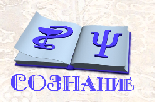 